Photo Jigsaw Assignment     In hopes that you will begin to see the world as a collection of shapes and not just random images, this assignment will forces you to break down  your world into its most simple pieces.  On a piece of paper, sketch out a shape that you would like to recreate.  The more interesting and complex the shape, the better grade you can potentially receive.  Keep this sketch with you at all times as you will want to refer back to it many times, as you search for the components that make up your shape.Method:
Make your shapes by photographing three-dimensional shapes, or for an even bigger challenge, make your shapes from objects overlapping in depth.
Images  may be the right way up, but others rotated 90 or 180 degrees to form the new shape. Get used to shooting your subject at any angle…it’s the final design that counts.
No cropping is allowed. 
We want you to preserve things as they looked through the viewfinder.
A digital camera will give you some advantage, but you will have to rely on your memory of the previous images to be successful. A few sketches as you go along will really help.
Assemble the final composite image in photoshop on a canvas no larger than 11”x17” at 300 pixels per inch.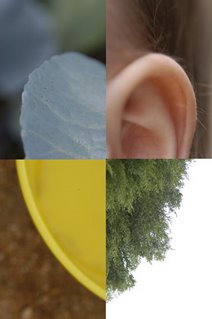 